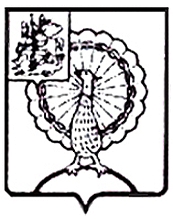 Совет депутатов городского округа СерпуховМосковской областиРЕШЕНИЕВ соответствии с Федеральным законом от 06.10.2003 № 131-ФЗ                         «Об общих принципах организации местного самоуправления в Российской Федерации», Указом Президента Российской Федерации от 21.09.2022                   № 647 «Об объявлении частичной мобилизации в Российской Федерации», распоряжением Правительства Российской Федерации от 15.10.2022                      № 3046-р «О предоставлении отсрочки арендной платы по договорам аренды федерального имущества в связи с частичной мобилизацией»,                     на основании Устава муниципального образования «Городской округ Серпухов Московской области», Совет депутатов городского округа Серпуховрешил:Утвердить Порядок предоставления отсрочки арендной платы по договорам аренды муниципального имущества (в том числе земельных участков), находящегося в собственности муниципального образования «Городской округ Серпухов Московской области», в связи с частичной мобилизацией (прилагается).Направить настоящее решение Главе городского округа Серпухов    С.Н. Никитенко для подписания и официального опубликования (обнародования).Контроль за выполнением настоящего решения возложить                             на комиссию по перспективному развитию, экономике, научно-промышленной политике, строительству, предпринимательству                               и муниципальной собственности (Н.В. Ерёмина).Председатель Совета депутатов                                                       И.Н. Ермаков                           Глава городского округа		                                             С.Н. Никитенко Подписано Главой городского округа 19.04.2023Приложениек решению Совета депутатов городского округа СерпуховМосковской областиот 19.04.2023 №550/61ПОРЯДОК предоставления отсрочки арендной платы по договорам аренды муниципального имущества (в том числе земельных участков),  находящегося в собственности муниципального образования «Городской округ Серпухов Московской области», в связи с частичной мобилизацией1. Настоящий Порядок предоставления отсрочки арендной платы                    по договорам аренды муниципального имущества (в том числе земельных участков), находящегося в собственности муниципального образования «Городской округ Серпухов Московской области», в связи с частичной мобилизацией (далее – Порядок) определяет, что по договорам аренды недвижимого имущества, а также земельных участков, находящихся                       в собственности муниципального образования «Городской округ Серпухов Московской области», арендаторами по которым являются физические лица, в том числе индивидуальные предприниматели, юридические лица, в которых одно и то же физическое лицо, являющееся единственным учредителем (участником) юридического лица и его руководителем, в случае если указанные физические лица, в том числе индивидуальные предприниматели или физические лица, являющиеся учредителем (участником) юридического лица и его руководителем, призванные на военную службу по мобилизации                 в Вооруженные Силы Российской Федерации в соответствии с Указом Президента Российской Федерации от 21.09.2022 № 647 «Об объявлении частичной мобилизации в Российской Федерации» или проходящие военную службу по контракту, заключенному в соответствии с пунктом 7 статьи 38 Федерального закона от 28.03.1998 № 53-ФЗ «О воинской обязанности и военной службе» (далее - Федеральный закон), либо заключившие контракт                            о добровольном содействии в выполнении задач, возложенных                                 на Вооруженные Силы Российской Федерации, на основании их обращения предоставляется:а) отсрочка уплаты арендной платы на период прохождения военной службы или оказания добровольного содействия в выполнении задач, возложенных на Вооруженные Силы Российской Федерации;б) возможность расторжения договоров аренды без применения штрафных санкций.2. Предоставление отсрочки уплаты арендной платы, указанной              в подпункте «а» пункта 1 настоящего Порядка, осуществляется                               на следующих условиях:отсутствие использования арендуемого по договору имущества                   в период прохождения военной службы или оказания добровольного содействия в выполнении задач, возложенных на Вооруженные Силы Российской Федерации, лицом, указанным в пункте 1 настоящего Порядка;арендатор направляет арендодателю уведомление о предоставлении отсрочки уплаты арендной платы с приложением копий документов, подтверждающих статус прохождения военной службы по частичной мобилизации в Вооруженных Силах Российской Федерации, или копии уведомления о заключении контракта о прохождении военной службы                в соответствии с пунктом 7 статьи 38 Федерального закона либо контракта                 о добровольном содействии в выполнении задач, возложенных                                  на Вооруженные Силы Российской Федерации, предоставленного федеральным органом исполнительной власти, с которым заключены указанные контракты;арендатору предоставляется отсрочка уплаты арендной платы                   на период прохождения лицом, указанным в пункте 1 настоящего Порядка, военной службы или оказания добровольного содействия в выполнении задач, возложенных на Вооруженные Силы Российской Федерации;задолженность по арендной плате подлежит уплате на основании дополнительного соглашения к договору аренды со дня окончания периода прохождения военной службы или оказания добровольного содействия                 в выполнении задач, возложенных на Вооруженные Силы Российской Федерации, поэтапно, не чаще одного раза в месяц, равными платежами, размер которых не превышает размера половины ежемесячной арендной платы по договору аренды;не допускается установление дополнительных платежей, подлежащих уплате арендатором в связи с предоставлением отсрочки;не применяются штрафы, проценты за пользование чужими денежными средствами или иные меры ответственности в связи                            с несоблюдением арендатором порядка и сроков внесения арендной платы            (в том числе в случаях, если такие меры предусмотрены договором аренды) на период прохождения лицом, указанным в пункте 1 настоящего Порядка, военной службы или оказания добровольного содействия в выполнении задач, возложенных на Вооруженные Силы Российской Федерации;коммунальные платежи, связанные с арендуемым имуществом                     по договорам аренды, по которым арендатору предоставлена отсрочка уплаты арендной платы, в период такой отсрочки уплачиваются арендодателем.3. Расторжение договора аренды без применения штрафных санкций, указанное в подпункте «б» пункта 1 настоящего Порядка, осуществляется              на следующих условиях:арендатор направляет арендодателю уведомление о расторжении договора аренды с приложением копий документов, подтверждающих статус   прохождения военной службы по частичной мобилизации в Вооруженных Силах Российской Федерации, или копии уведомления о заключении контракта о прохождении военной службы в соответствии с пунктом                     7 статьи 38 Федерального закона либо контракта о добровольном    содействии в выполнении задач, возложенных на Вооруженные Силы Российской Федерации, предоставленного федеральным органом исполнительной власти, с которым заключены указанные контракты;договор аренды подлежит расторжению со дня получения арендодателем уведомления о расторжении договора аренды;не применяются штрафы, проценты за пользование чужими денежными средствами или иные меры ответственности в связи                                 с расторжением договора аренды (в том числе в случаях, если такие меры предусмотрены договором аренды).№ 550/61 от 19.04.2023 Об утверждении Порядка предоставления отсрочки арендной платы по договорам аренды муниципального имущества (в том числе земельных участков), находящегося в собственности муниципального образования «Городской округ Серпухов Московской области», в связи                 с частичной мобилизацией